УТВЕРЖДАЮНачальник ПОУ ЧелябинскаяАШ ДОСААФ России___________А.В.Тананыкин«_____»_____________2021г.Подписано цифровой подписью: Тананыкин Александр Владимирович DN: cn=Тананыкин Александр Владимирович, o=ПОУ  "Челябинская АШ ДОСААФ России", ou=Руководство, email=rostorff@eandex.ru, c=RU Дата: 2022.09.01 15:52:58 +05.'00'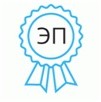 ПРАВИЛАПРИЕМА ОБУЧАЮЩИХСЯ В ПРОФЕССИОНАЛЬНОЕ ОБРАЗОВАТЕЛЬНОЕ УЧРЕЖДЕНИЕ «Челябинская автомобильная школа Общероссийской общественно-государственной организации «Добровольное общество содействия армии, авиации и флоту России»(ПОУ «Челябинская АШ ДОСААФ России»2021г.1. ОБЩИЕ ПОЛОЖЕНИЯ1.1. Порядок приема обучающихся в ПОУ «Челябинская АШ ДОСААФ России» в дальнейшем (учреждение) разработан на основе Федерального Закона РФ «Об образовании» и призван обеспечить реализацию прав граждан на образование в условиях дифференцированной многовариативной и многоуровневой системы образования.1.2. Согласно Федеральному закону Российской Федерации № 273 «Об образовании» и Уставу ПОУ «Челябинская АШ ДОСААФ России» порядок приема обучающихся в автошколу определяет руководитель организации.1.3. При приеме обучающихся в учреждение руководство организации обязано ознакомить их (и родителей/законных представителей для несовершеннолетних обучающихся) с:Уставом автошколы; лицензией на осуществление образовательной деятельности; документами, регламентирующими, организацию образовательного процесса;условиями и порядком оплаты за оказываемые услуги.2. ПОРЯДОК ПРИЕМА2.1. В соответствии с п.1 ст.55 Закона РФ «Об образовании» прием обучающихся в учреждение осуществляется на основе договора между учреждением и обучающимся или их законными представителями.2.2. В учреждение принимаются обучающиеся от 16 лет вне зависимости от их места проживания.2.3. Формирование основного контингента обучающихся осуществляется постоянно по мере комплектования групп.2.4. Обучающимся может быть отказано в приеме в группу на обучение, если: - нет медицинского заключения;- они не явились во время основного приема;- на момент их поступления в учреждение отсутствовали свободные места в группах.2.5. Обучающиеся имеют право на выбор другого образовательного учреждения, имеющего лицензию на реализацию образовательных программ по профессиональной подготовке водителей транспортных средств различных категорий.2.6. Для зачисления в ПОУ «Челябинская АШ ДОСААФ России» обучающиеся представляют следующие документы:• паспорт и копию стр. 3 и 5;•  фото 3х4 (1 шт.);• медицинскую справку о допуске к управлению транспортными средствами;• водительское удостоверение и его копию, если обучение проводится по программам переподготовки.2.7.При поступлении оформляют договор на обучение по установленной форме (2экз.)3. ОСОБЕННОСТИ ПРИЕМА ГРАЖДАН НА ОБУЧЕНИЕ ПО ПРОГРАММАМ ПОДГОТОВКИ ПО ВОЕННО-УЧЕТНЫМ СПЕЦИАЛЬНОСТЯМ СОЛДАТ, МАТРОСОВ, СЕРЖАНТОВ И СТАРШИН3.1. Прием граждан на обучение по программам подготовки по военно- учетным специальностям солдат, матросов, сержантов и старшин и зачисление их в ПОУ «Челябинская АШ ДОСААФ России» осуществляется на основании Приказа начальника отдела военного комиссариата Челябинской области по району, именных списков и предписаний.3.2. В учреждение принимаются обучающиеся, достигшие 17-и летнего возраста, годные по состоянию здоровья, физическому развитию, моральным качествам и образовательному уровню.3.3. Дата комплектования группы и начало обучения определяются Планом подготовки специалистов для Вооруженных сил Российской Федерации и Графика комплектования образовательных учреждений ДОСААФ муниципальными отделами военного комиссариата Челябинской области.3.4. Формирование учебных групп осуществляется образовательным учреждением на основании именных списков.3.5. Изменение количественного состава группы допускается в течение 2-х недель с момента формирования групп.3.6. По завершению формирования начальником образовательного учреждения издается приказ.3.7. Для зачисления обучающиеся представляют следующие документы:• паспорт и его копия (стр. 3 и 5);• фото 3х4 (2 шт.);• медицинскую справку о допуске к управлению транспортными средствами и ее копию;• водительское удостоверение и его копию (при наличии)3.8. Обучающимся может быть отказано в приеме на обучение если:•  они не удовлетворяют требованиям пункта 3.2 настоящего раздела;• они не прибыли в образовательное учреждение в указанный в предписании срок:• на момент их прибытия группа укомплектована полностью.4.ПРАВА ОБУЧАЮЩИХСЯ4.1. В соответствии со ст.34 (п.3, п.16 п.18, п.20) Федерального Закона РФ «Об образовании» обучающийся имеет право на: - пользование  библиотечно-информационными ресурсами, учебной, производственной базой учреждения (пользование учебниками, пособиями, техническими средствами обучения, учебными автомобилями, тренажерами);- ознакомление с учебной документацией;- обучение по индивидуальному учебному плану, в том числе ускоренное обучение, в пределах осваиваемой  образовательной программы в порядке, установленном локальными нормативными актами; - восстановление для продолжения обучения в учреждении, реализующем основные профессиональные образовательные программы, в случае, если в установленные сроки, по объективным причинам, завершить обучение не было возможности,- уважение их человеческого достоинства, свободы совести, информации, свободного выражения собственных взглядов и убеждений, если они не противоречат общепринятым нормам.5. ОБЯЗАННОСТИ И ОТВЕТСТВЕННОСТЬ ОБУЧАЮЩИХСЯ Обучающийся должен: 5.1. В соответствии со ст. 43 Закона РФ «Об образовании» добросовестно осваивать образовательную профессиональную программу. 5.2.Регулярно посещать  занятия, в соответствии с утвержденным расписанием занятий и графиком очередности обучения вождению, не допуская их пропусков без уважительных причин.5.3. В установленные сроки выполнять все виды учебных заданий, предусмотренных учебным планом и программой, своевременно сдавать промежуточную аттестацию.5.4. Производить оплату за обучение может в рассрочку, частями. Но до сдачи внутреннего экзамена в учреждении, должна быть произведена 100 % оплата стоимости за обучение.5.5. Своевременно (не позднее, чем за один день) извещать администрацию Исполнителя о не возможности прибыть на занятия по уважительной причине.5.6. В соответствии со ст.43 Закона РФ «Об образовании» уважать честь достоинство других обучающихся и работников учреждения.5.7. В соответствии со ст.43 Закона РФ «Об образовании» бережно относиться к имуществу учреждения, осуществляющего образовательную деятельность.5.8.Строго соблюдать требования Устава автошколы, Правила внутреннего распорядка, требования техники безопасности и пожарной безопасности, санитарно-гигиенических норм и распоряжений администрации.5.9 Достойно вести себя на территории автошколы, уважать достоинство других людей, их взгляды и убеждения.